ÇALIŞIYORUM KAZANIYORUMAmaç: Çalışmanın ve meslek sahibi olmanın önemini anlamalarını sağlamak. Yaş Grubu: Ortaokul ve Lisesi öğrencileri UYGULAMA AŞAMALARI: Hazırlık: Öğrencilerin yaş gruplarına uygun, ilgilerini çekecek mesleklere uygun resimler seçilir.Çalışmanın önemini anlatan atasözleri küçük kağıtlara yazılır, yanlarına ise öğrencilerin uygulaması için şiir ya da hikaye yazma ve canlandırma yapma gibi eylemler belirlenir ve yazılır.Uygulama:Sınıf oturma düzeni tüm öğrencilerin etkinliği görebileceği şekilde düzenlenir. Çocuklara resimlerdeki meslekler tanıtılırken meslekler ve çalışmanın öneminin anlatıldığı atasözlerine değinilir.Atasözlerinin anlamları üzerinde durulur. Sınıf içi tartışma ortamı oluşturulur.Örnek atasözleri:İşleyen demir ışıldar. (Hikaye)Çalışkanlık baht getirir, tembellik taht götürür. (hikaye)Çalışkanı mal basar, tembeli uyku basar. (Hikaye)Emek olmadan yemek olmaz. (şiir)Toprağı işleyen ekmeği dişler. (canlandırma)Uçan kuş aç kalmaz. (Canlandırma)Yukarıda verilen atasözleri çoğaltılabilir.Bu atasözleri sayısı kadar öğrenci grupları oluşturulur. Her gruptan bir tane atasözü yazılı kağıtlardan çekmesi istenir. Her grubun atasözünü anlatmak için yanında yazan eylemi yapması istenir. Bir grup tahtada beklenilen (hikaye/şiir yazma, canlandırma yapma) eylemi gerçekleştirdikten sonra diğer sınıf üyelerinin bu atasözünü tahmin etmesi istenir.Aşağıdaki sorularla grup etkileşimi devam eder: Hikaye ve şiir yazarken ne hissettiniz?Canlandırma yaparken ne hissettiniz?Çalışmak neden önemlidir?Çalışmanın kişiye katkısı nedir?Çalışmanın topluma katkısı nedir?Çalışmayan insanların kendine verdiği zarar nedir?Çalışmayan insanların topluma verdiği zarar nedir?Bu etkinliğin sonunda öğrencilere neler kazandıkları sorulur ve paylaşımlar alınır. Çalışmanın insanlar ve toplum için önemi vurgulanarak etkinlik sonlandırılır.ÖRNEK RESİMLER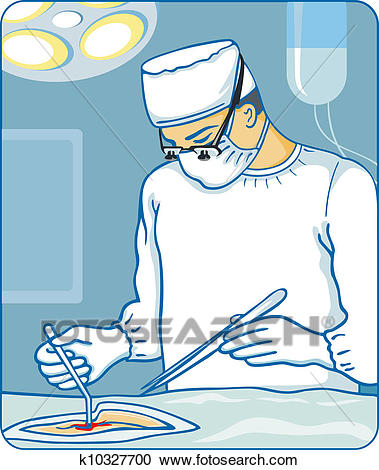 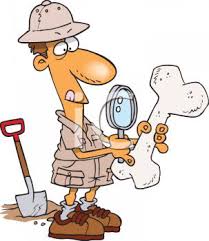 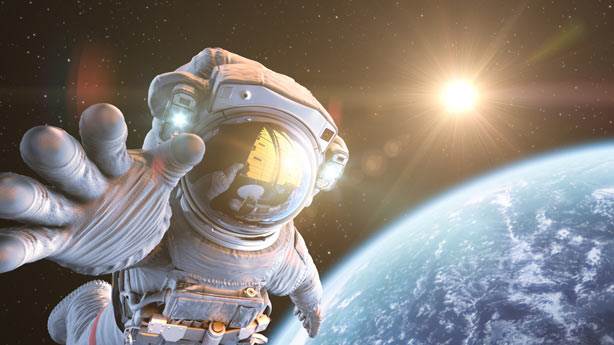 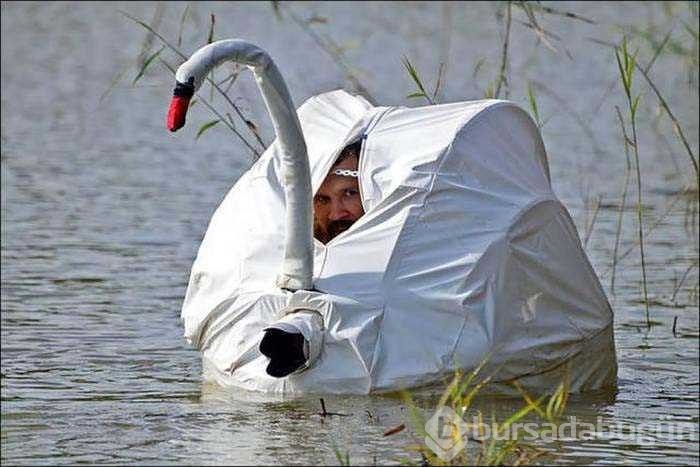 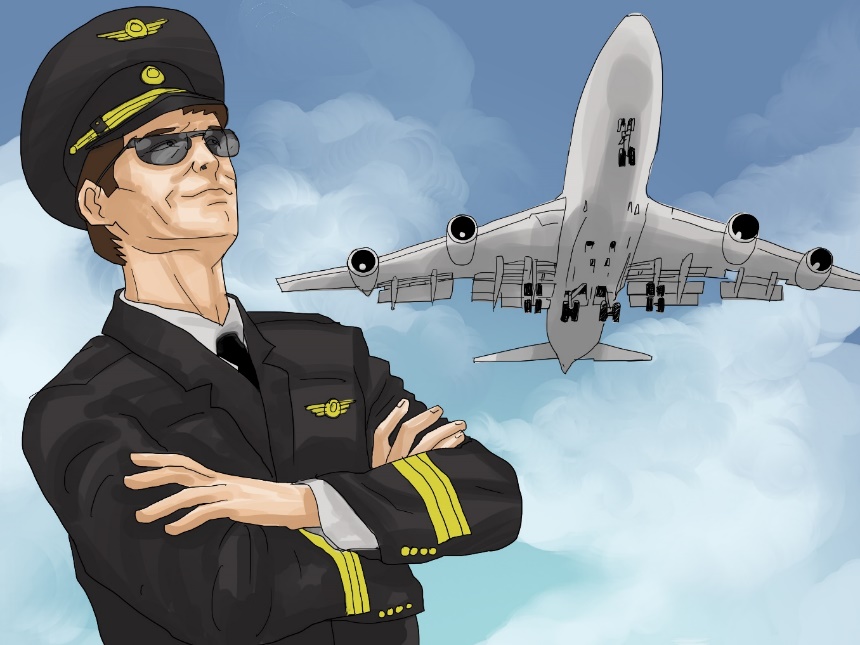 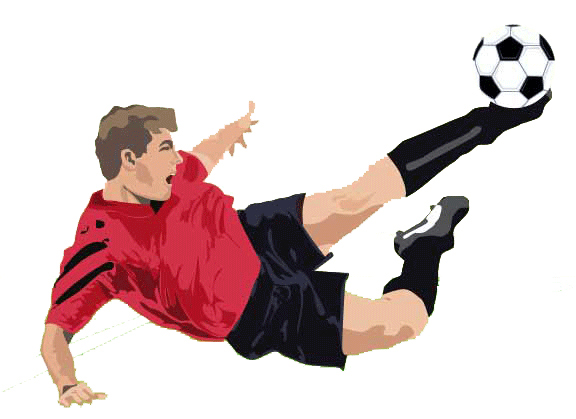 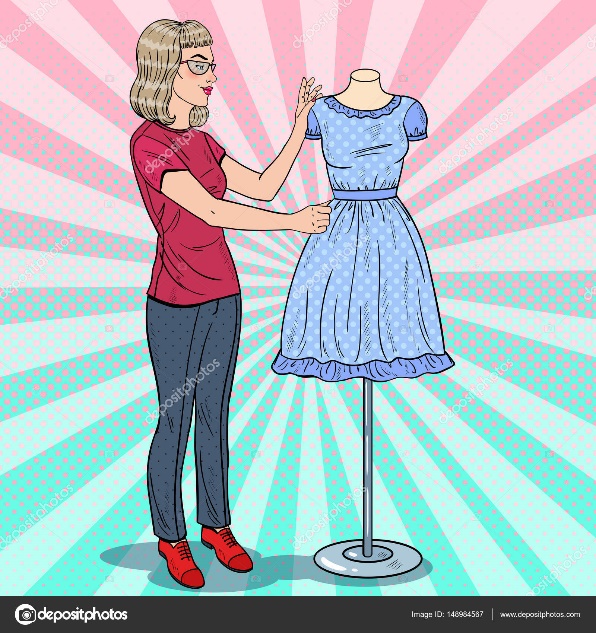 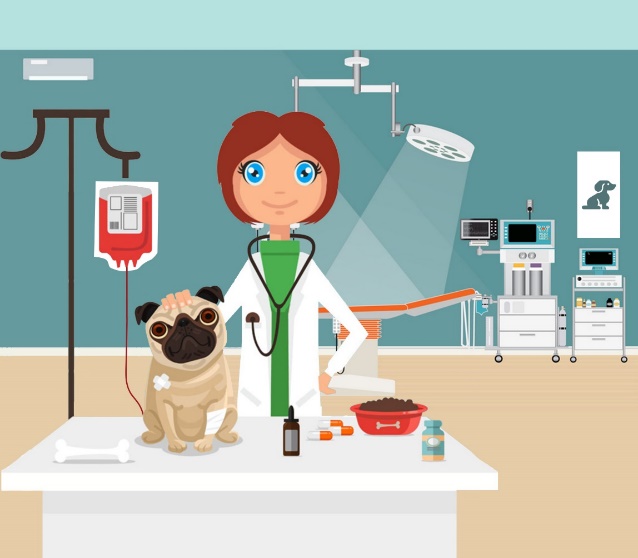 